Musterstatuten 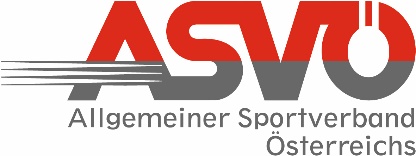 § 1: Name, Sitz und TätigkeitsbereichDer Verein führt den Namen „.....................................................................................“.(2) Er hat seinen Sitz in ................................................... und erstreckt seine Tätigkeit auf..................................................................................................................................(3) Die Errichtung von Zweigvereinen ist / ist nicht beabsichtigt. (Nichtzutreffendes streichen)(4) Funktionsbezeichnungen in diesen Statuten verstehen sich in allen geschlechtlichen Formen.§ 2: ZweckDer Verein, dessen Tätigkeit nicht auf Gewinn gerichtet ist, bezweckt (Hinweis: Bitte fügen Sie hier eine klare und vollständige Umschreibung des begünstigten Vereinszwecks ein.) ........................................................................................................................................................................................................................................................................................................................................................................................................................Der Verein verfolgt nach seinen Statuten ausschließlich und unmittelbar gemeinnützige Zwecke im Sinne der geltenden abgabenrechtlichen Bestimmungen (§§ 34 bis 47 der Bundesabgabenordnung – BAO). Allfällige nicht im Sinne der §§ 34ff BAO begünstigten Zwecke sind den begünstigten Zwecken völlig untergeordnet und werden höchstens im Ausmaß von 10% der Gesamtressourcen verfolgt.§ 3: Mittel zur Erreichung des Vereinszwecks(1) Der Vereinszweck soll durch die in den Abs. 2 und 3 angeführten Tätigkeiten und finanziellen Mittel erreicht werden.(2) Für die Verwirklichung des Vereinszweckes vorgesehene Tätigkeiten sinda) 	b) 	c) 	d) 	e) 	f) 	g) 	h) 	i) etc.(3) Die erforderlichen finanziellen Mittel sollen aufgebracht werden durch:a) Beitrittsgebühren und Mitgliedsbeiträgeb) Subventionen und Förderungenc) Spenden, Sammlungen, Vermächtnisse und sonstige Zuwendungend) Vermögensverwaltung (z.B. Zinsen, sonstige Kapitaleinkünfte, Einnahmen aus Vermietung und Verpachtung usw.)e) Erträge aus Vereinsveranstaltungenf) Sponsorgelderg) Werbeeinnahmenh) Erträge aus unternehmerischen Tätigkeiten des Vereines (Hinweis: Bitte die geplanten „Unternehmungen“ benennen: zum Beispiel: Erträge aus dem Betrieb einer gastronomischen Einrichtung, aus Errichtung und Betrieb eines Museums/Theaters, aus Errichtung und Betrieb eines Sportplatzes u. ä.)i) ………………………………………………….j) ………………………………………………….k) ………………………………………………….l) ………………………………………………….(4) Der Verein kann, soweit die materiellen Mittel und der Vereinszweck dies zulassen, Angestellte haben und sich überhaupt Dritter bedienen, um den Zweck zu erfüllen. (5) Der Verein kann zur Zweckverfolgung Erfüllungsgehilfen im Sinne des § 40 Abs. 1 BAO heran-ziehen. Deren Wirken ist wie eigenes Wirken des Vereins anzusehen.(6) Auch an Vereinsmitglieder, darin eingeschlossen Vereinsfunktionäre, kann Entgelt bezahlt werden, sofern dies auf Tätigkeiten bezogen ist, die über die Vereinstätigkeiten im engsten Sinn hinausgehen; derartiges Entgelt hat einem Drittvergleich standzuhalten.(7) Der Verein ist berechtigt, gemeinnützige oder nicht gemeinnützige Kapitalgesellschaften zu gründen oder sich an ihnen zu beteiligen, sofern der Vereinszweck dadurch besser erreicht werden kann.(8) Der Verein ist berechtigt, zur Erfüllung seines Vereinszweckes wirtschaftliche Geschäftsbetriebe zu unterhalten, jedoch müssen diese so beschaffen sein, dass die Erreichung des gemeinnützigen Vereinszweckes dadurch nicht vereitelt oder gefährdet wird. Erträge aus derartigen wirtschaftlichen Nebenbetrieben dürfen nur für die in dieser Erklärung bestimmten gemeinnützigen Zwecke verwendet werden.(9) Zufallsgewinne dürfen ausschließlich zur Erfüllung der in den Statuten festgelegten begünstigten Zwecke verwendet werden. Die Mitglieder dürfen keine Gewinnanteile und in ihrer Eigenschaft als Mitglieder keine sonstigen Zuwendungen aus Mitteln des Vereins erhalten.(10) Die wirtschaftlichen Geschäftsbetriebe des Vereins treten mit abgabepflichtigen Betrieben 
derselben oder ähnlicher Art nicht in größerem Umfang, als dies bei Erfüllung der Vereinszwecke unvermeidbar ist, in Wettbewerb.(11) Alle Organe des Vereins haben das Gebot der Sparsamkeit zu beachten.(12) Die Mittel des Vereines dürfen ausschließlich für die begünstigten Zwecke verwendet werden. (13) Bei Ausscheiden aus dem Verein und bei Auflösung des Vereines dürfen die Vereinsmitglieder nicht mehr als die eingezahlte Einlage und den gemeinen Wert ihrer Sachen erhalten, der nach dem Zeitpunkt der Leistung der Einlage zu berechnen ist.(14) Es darf auch keine Person durch Verwaltungsausgaben, die dem Zweck des Vereines fremd sind, oder durch unverhältnismäßig hohe oder nicht fremdübliche Vergütungen (insbesondere Gehälter) begünstigt werden§ 4: Arten der Mitgliedschaft(1) Die Mitglieder des Vereins gliedern sich in ordentliche, außerordentliche und Ehrenmitglieder.(2) Ordentliche Mitglieder sind jene, die sich voll an der Vereinsarbeit beteiligen. Außerordentliche Mitglieder sind solche, die die Vereinstätigkeit vor allem durch Zahlung eines für sie festgesetzten Mitgliedsbeitrags fördern. Ehrenmitglieder sind Personen, die hierzu wegen besonderer Verdienste um den Verein ernannt werden.§ 5: Erwerb der Mitgliedschaft(1) Mitglieder des Vereins können sowohl physische als auch juristische Personen werden.(2) Über die Aufnahme von ordentlichen und außerordentlichen Mitgliedern entscheidet der Vorstand. Die Aufnahme kann ohne Angabe von Gründen verweigert werden.(3) Bis zur Entstehung des Vereins erfolgt die vorläufige Aufnahme von ordentlichen und außer-ordentlichen Mitgliedern durch die Vereinsgründer, im Fall eines bereits bestellten Vorstands durch diesen. Diese Mitgliedschaft wird erst mit Entstehung des Vereins wirksam. Wird ein Vorstand erst nach Entstehung des Vereins bestellt, erfolgt auch die (definitive) Aufnahme ordentlicher und außerordentlicher Mitglieder bis dahin durch die Gründer des Vereins.(4) Die Ernennung zum Ehrenmitglied erfolgt auf Antrag des Vorstands durch die General-versammlung.§ 6: Beendigung der Mitgliedschaft(1) Die Mitgliedschaft erlischt durch freiwilligen Austritt und durch Ausschluss, bei juristischen 
Personen durch Verlust der Rechtspersönlichkeit sowie bei natürlichen Personen durch Tod.(2) Der Austritt kann nur zum ................................... erfolgen. Er muss dem Vorstand mindestens ...................... Monat/e vorher schriftlich mitgeteilt werden. Erfolgt die Anzeige verspätet, so ist sie erst zum nächsten Austrittstermin wirksam. Für die Rechtzeitigkeit ist das Datum der Postaufgabe maßgeblich.(3) Der Vorstand kann ein Mitglied ausschließen, wenn dieses trotz zweimaliger schriftlicher Mahnung unter Setzung einer angemessenen Nachfrist länger als sechs Monate mit der Zahlung der Mitgliedsbeiträge im Rückstand ist. Die Verpflichtung zur Zahlung der fällig gewordenen Mitgliedsbeiträge bleibt hiervon unberührt.(4) Der Ausschluss eines Mitglieds aus dem Verein kann vom Vorstand auch wegen grober Verletzung anderer Mitgliedspflichten und wegen unehrenhaften Verhaltens verfügt werden.(5) Die Aberkennung der Ehrenmitgliedschaft kann aus den im Abs. 4 genannten Gründen von der Generalversammlung über Antrag des Vorstands beschlossen werden.§ 7: Rechte und Pflichten der Mitglieder(1) Die Mitglieder sind berechtigt, an allen Veranstaltungen des Vereins teilzunehmen und die Einrichtungen des Vereins zu beanspruchen. Das Stimmrecht in der Generalversammlung sowie das aktive und passive Wahlrecht steht nur den ordentlichen und den Ehrenmitgliedern zu.(2) Jedes Mitglied ist berechtigt, vom Vorstand die Ausfolgung der Statuten zu verlangen.(3) Mindestens ein Zehntel der Mitglieder kann vom Vorstand die Einberufung einer General-versammlung verlangen.(4) Die Mitglieder sind in jeder Generalversammlung vom Vorstand über die Tätigkeit und finanzielle Gebarung des Vereins zu informieren. Wenn mindestens ein Zehntel der Mitglieder dies unter Angabe von Gründen verlangt, hat der Vorstand den betreffenden Mitgliedern eine solche Information auch sonst binnen vier Wochen zu geben.(5) Die Mitglieder sind vom Vorstand über den geprüften Rechnungsabschluss (Rechnungslegung) zu informieren. Geschieht dies in der Generalversammlung, sind die Rechnungsprüfer einzubinden.(6) Die Mitglieder sind verpflichtet, die Interessen des Vereins nach Kräften zu fördern und alles zu unterlassen, wodurch das Ansehen und der Zweck des Vereins Abbruch erleiden könnte. Sie haben die Vereinsstatuten und die Beschlüsse der Vereinsorgane zu beachten. Die ordentlichen und außerordentlichen Mitglieder sind zur pünktlichen Zahlung der Beitrittsgebühr und der Mitgliedsbeiträge in der von der Generalversammlung beschlossenen Höhe verpflichtet.§ 8: VereinsorganeOrgane des Vereins sind die Generalversammlung (§§ 9 und 10), der Vorstand (§§ 11 bis 13), die Rechnungsprüfer (§ 14) und das Schiedsgericht (§ 15).§ 9: Generalversammlung(1) Die Generalversammlung ist die "Mitgliederversammlung" im Sinne des Vereinsgesetzes 2002. Eine ordentliche Generalversammlung findet ................................................ statt.(2) Eine außerordentliche Generalversammlung findet aufa. Beschluss des Vorstands oder der ordentlichen Generalversammlung,b. schriftlichen Antrag von mindestens einem Zehntel der Mitglieder,c. Verlangen der Rechnungsprüfer (§ 21 Abs. 5 erster Satz VereinsG),d. Beschluss der Rechnungsprüfer bzw. eines Rechnungsprüfers (§ 21 Abs. 5 zweiter Satz VereinsG, § 11 Abs. 2 dritter Satz dieser Statuten),e. Beschluss eines gerichtlich bestellten Kurators (§ 11 Abs. 2 letzter Satz dieser Statuten)binnen vier Wochen statt.(3) Sowohl zu den ordentlichen wie auch zu den außerordentlichen Generalversammlungen sind alle Mitglieder mindestens zwei Wochen vor dem Termin schriftlich per E-Mail oder auf anderem elektronischen Weg (an die vom Mitglied dem Verein bekanntgegebene Kontaktmöglichkeit) einzuladen. Die Anberaumung der Generalversammlung hat unter Angabe der Tagesordnung zu erfolgen. Die Einberufung erfolgt durch den Vorstand (Abs. 1 und Abs. 2 lit. a-c), durch die/einen Rechnungsprüfer (Abs. 2 lit. d) oder durch einen gerichtlich bestellten Kurator (Abs. 2 lit. e).(4) Anträge zur Generalversammlung sind mindestens drei Tage vor dem Termin der Generalversammlung beim Vorstand schriftlich per E-Mail einzureichen.(5) Gültige Beschlüsse – ausgenommen solche über einen Antrag auf Einberufung einer außer-ordentlichen Generalversammlung – können nur zur Tagesordnung gefasst werden.(6) Bei der Generalversammlung sind alle Mitglieder teilnahmeberechtigt. Stimmberechtigt sind nur die ordentlichen und die Ehrenmitglieder. Jedes Mitglied hat eine Stimme. Juristische Personen werden durch eine(n) Bevollmächtigte(n) vertreten. Die Übertragung des Stimmrechts auf ein anderes Mitglied im Wege einer schriftlichen Bevollmächtigung ist zulässig.(7) Die Generalversammlung ist ohne Rücksicht auf die Anzahl der Erschienenen beschlussfähig.(8) Die Wahlen und die Beschlussfassungen in der Generalversammlung erfolgen in der Regel mit einfacher Mehrheit der abgegebenen gültigen Stimmen. Beschlüsse, mit denen das Statut des Vereins geändert oder der Verein aufgelöst werden soll, bedürfen jedoch einer qualifizierten Mehrheit von zwei Dritteln der abgegebenen gültigen Stimmen.(9) Den Vorsitz in der Generalversammlung führt der/die Obmann/Obfrau, in dessen/deren Verhinderung sein/e/ den §§ 34ff BAO und ihr/e Stellvertreter/in. Wenn auch diese/r verhindert ist, so führt das an Jahren älteste anwesende Vorstandsmitglied den Vorsitz.(10) Mitgliederversammlungen können auch ohne physische Anwesenheit der Teilnehmer (zum Beispiel via Online-Videokonferenz) abgehalten werden. In diesem Fall gelten die Bestimmungen für die Abhaltung von Mitgliederversammlungen unter physischer Anwesenheit der Teilnehmer sinngemäß, wobei eine technische Lösung zu wählen ist, die sicherstellt, dass alle teilnahmeberechtigten Mitglieder an der virtuellen Versammlung teilnehmen können. Die Entscheidung, ob eine virtuelle Versammlung durchgeführt werden soll und welche Verbindungstechnologie dabei zum Einsatz kommt, wird vom Vorstand getroffen.§ 10: Aufgaben der GeneralversammlungDer Generalversammlung sind folgende Aufgaben vorbehalten:a) Beschlussfassung über den Voranschlag;b) Entgegennahme und Genehmigung des Rechenschaftsberichts und des Rechnungsabschlusses unter Einbindung der Rechnungsprüfer;c) Wahl und Enthebung der Mitglieder des Vorstands und der Rechnungsprüfer;d) Genehmigung von Rechtsgeschäften zwischen Rechnungsprüfern und Verein;e) Entlastung des Vorstands;f) Festsetzung der Höhe der Beitrittsgebühr und der Mitgliedsbeiträge für ordentliche und für außerordentliche Mitglieder;g) Verleihung und Aberkennung der Ehrenmitgliedschaft;h) Beschlussfassung über Statutenänderungen und die freiwillige Auflösung des Vereins;i) Beratung und Beschlussfassung über sonstige auf der Tagesordnung stehende Fragen.§ 11: Der Vorstand(1) Der Vorstand besteht aus sechs Mitgliedern, und zwar aus Obmann/Obfrau und Stellvertreter/in, Schriftführer/in und Stellvertreter/in sowie Finanzreferent/in (Kassier/in) und Stellvertreter/in.(2) Der Vorstand wird von der Generalversammlung gewählt. Der Vorstand hat bei Ausscheiden eines gewählten Mitglieds das Recht, an seine Stelle ein anderes wählbares Mitglied zu kooptieren, wozu die nachträgliche Genehmigung in der nächstfolgenden Generalversammlung einzuholen ist. Fällt der Vorstand ohne Selbstergänzung durch Kooptierung überhaupt oder auf unvorhersehbar lange Zeit aus, so ist jeder Rechnungsprüfer verpflichtet, unverzüglich eine außerordentliche Generalver-sammlung zum Zweck der Neuwahl eines Vorstands einzuberufen. Sollten auch die Rechnungsprüfer handlungsunfähig sein, hat jedes ordentliche Mitglied, das die Notsituation erkennt, unverzüglich die Bestellung eines Kurators beim zuständigen Gericht zu beantragen, der umgehend eine außerordentliche Generalversammlung einzuberufen hat.(3) Die Funktionsperiode des Vorstands beträgt .................. Jahre; Wiederwahl ist möglich. Jede Funktion im Vorstand ist persönlich auszuüben.(4) Der Vorstand wird vom Obmann/von der Obfrau, bei Verhinderung von seinem/seiner/ihrem/ihrer Stellvertreter/in, schriftlich oder mündlich einberufen. Ist auch diese/r auf unvorhersehbar lange Zeit verhindert, darf jedes sonstige Vorstandsmitglied den Vorstand einberufen.(5) Der Vorstand ist beschlussfähig, wenn alle seine Mitglieder eingeladen wurden und mindestens die Hälfte von ihnen anwesend ist.(6) Der Vorstand fasst seine Beschlüsse mit einfacher Stimmenmehrheit; bei Stimmengleichheit gibt die Stimme des/der Vorsitzenden den Ausschlag.(7) Den Vorsitz führt der/die Obmann/Obfrau, bei Verhinderung sein/e/ihr/e Stellvertreter/in. Ist auch diese/r verhindert, obliegt der Vorsitz dem an Jahren ältesten anwesenden Vorstandsmitglied oder jenem Vorstandsmitglied, das die übrigen Vorstandsmitglieder mehrheitlich dazu bestimmen.(8) Außer durch den Tod und Ablauf der Funktionsperiode (Abs. 3) erlischt die Funktion eines Vorstandsmitglieds durch Enthebung (Abs. 9) und Rücktritt (Abs. 10).(9) Die Generalversammlung kann jederzeit den gesamten Vorstand oder einzelne seiner Mitglieder entheben. Die Enthebung tritt mit Bestellung des neuen Vorstands bzw. Vorstandsmitglieds in Kraft.(10) Die Vorstandsmitglieder können jederzeit schriftlich ihren Rücktritt erklären. Die Rücktrittserklärung ist an den Vorstand, im Falle des Rücktritts des gesamten Vorstands an die Generalversammlung zu richten. Der Rücktritt wird erst mit Wahl bzw. Kooptierung (Abs. 2) eines Nachfolgers wirksam.§ 12: Aufgaben des VorstandsDem Vorstand obliegt die Leitung des Vereins. Er ist das „Leitungsorgan“ im Sinne des Vereinsgesetzes 2002 und trägt als solches die Verantwortung für die Vereinsführung. Ihm kommen alle Aufgaben zu, die nicht durch die Statuten einem anderen Vereinsorgan zugewiesen sind. In seinen Wirkungsbereich fallen insbesondere folgende Angelegenheiten:(1) Einrichtung eines den Anforderungen des Vereins entsprechenden Rechnungswesens mit laufender Aufzeichnung der Einnahmen/Ausgaben und Führung eines Vermögensverzeichnisses als Mindesterfordernis;(2) Erstellung des Jahresvoranschlags, des Rechenschaftsberichts und des Rechnungsabschlusses;(3) Vorbereitung und Einberufung der Generalversammlung in den Fällen des § 9 Abs. 1 und Abs. 2 lit. a-c dieser Statuten;(4) Information der Vereinsmitglieder über die Vereinstätigkeit, die Vereinsgebarung und den geprüften Rechnungsabschluss;(5) Verwaltung des Vereinsvermögens;(6) Aufnahme und Ausschluss von ordentlichen und außerordentlichen Vereinsmitgliedern;(7) Aufnahme und Kündigung von Angestellten des Vereins.§ 13: Besondere Obliegenheiten einzelner Vorstandsmitglieder(1) Der/die Obmann/Obfrau führt die laufenden Geschäfte des Vereins. Der/die Schriftführer/in unterstützt den/die Obmann/Obfrau bei der Führung der Vereinsgeschäfte.(2) Der/die Obmann/Obfrau vertritt den Verein nach außen. Schriftliche Ausfertigungen des Vereins bedürfen zu ihrer Gültigkeit der Unterschriften des/der Obmanns/Obfrau und des/der Kassier/in. Rechtsgeschäfte zwischen Vorstandsmitgliedern und Verein bedürfen der Zustimmung eines anderen Vorstandsmitglieds.(3) Rechtsgeschäftliche Bevollmächtigungen, den Verein nach außen zu vertreten bzw. für ihn zu zeichnen, können ausschließlich von den in Abs. 2 genannten Vorstandsmitgliedern erteilt werden.(4) Bei Gefahr im Verzug ist der/die Obmann/Obfrau berechtigt, auch in Angelegenheiten, die in den Wirkungsbereich der Generalversammlung oder des Vorstands fallen, unter eigener Verantwortung selbständig Anordnungen zu treffen; im Innenverhältnis bedürfen diese jedoch der nachträglichen Genehmigung durch das zuständige Vereinsorgan.(5) Der/die Obmann/Obfrau führt den Vorsitz in der Generalversammlung und im Vorstand.(6) Der/die Schriftführer/in führt die Protokolle der Generalversammlung und des Vorstands.(7) Der/die Kassier/in ist für die ordnungsgemäße Geldgebarung des Vereins verantwortlich.(8) Im Fall der Verhinderung treten an die Stelle des/der Obmanns/Obfrau, des Schriftführers/der Schriftführerin oder des Kassiers/der Kassiererin ihre Stellvertreter/innen.§ 14: Rechnungsprüfer(1) Zwei Rechnungsprüferinnen/Rechnungsprüfer werden von der Generalversammlung auf die Dauer von ............... Jahren gewählt. Wiederwahl ist möglich. Die Rechnungsprüfer dürfen keinem Organ – mit Ausnahme der Generalversammlung – angehören, dessen Tätigkeit Gegenstand der Prüfung ist.(2) Den Rechnungsprüfern obliegt die laufende Geschäftskontrolle sowie die Prüfung der Finanzgebarung des Vereins im Hinblick auf die Ordnungsmäßigkeit der Rechnungslegung und die statutengemäße Verwendung der Mittel. Der Vorstand hat den Rechnungsprüfern die erforderlichen Unterlagen vorzulegen und die erforderlichen Auskünfte zu erteilen. Die Rechnungsprüfer haben dem Vorstand über das Ergebnis der Prüfung zu berichten.(3) Rechtsgeschäfte zwischen Rechnungsprüfern und Verein bedürfen der Genehmigung durch die Generalversammlung. Im Übrigen gelten für die Rechnungsprüfer die Bestimmungen des § 11 Abs. 8 bis 10 sinngemäß.§ 15: Schlichtungsstelle(1) Zur Schlichtung von allen aus dem Vereinsverhältnis entstehenden Streitigkeiten ist die vereinsinterne Schlichtungsstelle zu berufen. Sie ist eine „Schlichtungseinrichtung“ im Sinne des Vereinsgesetzes 2002 und kein Schiedsgericht nach den §§ 577 ff ZPO.(2) Die Schlichtungsstelle setzt sich aus drei ordentlichen Vereinsmitgliedern zusammen. Sie wird derart gebildet, dass ein Streitteil dem Vorstand ein Mitglied als Schlichtungsrichter schriftlich namhaft macht. Über Aufforderung durch den Vorstand binnen sieben Tagen macht der andere Streitteil innerhalb von 14 Tagen seinerseits ein Mitglied der Schlichtungsstelle namhaft. Nach Verständigung durch den Vorstand innerhalb von sieben Tagen wählen die namhaft gemachten Schlichtungsrichter binnen weiterer 14 Tage ein drittes ordentliches Mitglied zum/zur Vorsitzenden der Schlichtungsstelle. Bei Stimmengleichheit entscheidet unter den Vorgeschlagenen das Los. Die Mitglieder der Schlichtungsstelle dürfen keinem Organ – mit Ausnahme der Generalversammlung – angehören, dessen Tätigkeit Gegenstand der Streitigkeit ist.(3) Die Schlichtungsstelle fällt ihre Entscheidung nach Gewährung beiderseitigen Gehörs bei Anwesenheit aller ihrer Mitglieder mit einfacher Stimmenmehrheit. Sie entscheidet nach bestem Wissen und Gewissen. Ihre Entscheidungen sind vereinsintern endgültig.§ 16: Freiwillige Auflösung des Vereins(1) Die freiwillige Auflösung des Vereins kann nur in einer Generalversammlung und nur mit Zweidrittelmehrheit der abgegebenen gültigen Stimmen beschlossen werden.(2) Die Generalversammlung hat – sofern Vereinsvermögen vorhanden ist – über die Abwicklung zu beschließen. Insbesondere hat sie eine Abwicklerin oder einen Abwickler zu berufen und Beschluss darüber zu fassen, wem diese(r) das nach Abdeckung der Passiva verbleibende Vereinsvermögen zu übertragen hat.(3) Der letzte Vereinsvorstand hat die freiwillige Auflösung binnen vier Wochen nach Beschlussfassung der zuständigen Vereinsbehörde schriftlich anzuzeigen.§ 17: Verwendung des Vereinsvermögens bei Auflösung des Vereins oder bei Wegfall des begünstigten ZwecksDrei Varianten stehen zur Auswahl:Variante 1Bei freiwilliger oder behördlicher Auflösung bzw Aufhebung der Körperschaft oder bei Wegfall ihres bisherigen begünstigten Zwecks ist das nach Abdeckung der Passiva verbleibende Vermögen der Körperschaft für die in dieser Rechtsgrundlage angeführten, gemäß den §§ 34ff BAO und § 4a Abs 2 EStG 1988 begünstigten Zwecke zu verwenden.oderVariante 2 (genaue Zweckbindung ohne Empfängerbenennung)Bei freiwilliger oder behördlicher Auflösung bzw Aufhebung der Körperschaft oder bei Wegfall ihres bisherigen begünstigten Zwecks ist das nach Abdeckung der Passiva verbleibende Vermögen der Körperschaft jedenfalls den in dieser Rechtsgrundlage angeführten, begünstigten Zwecken gemäß den §§ 34ff BAO und § 4a Abs 2 EStG 1988 zuzuführen.Daher ist das verbleibende Vermögen der Körperschaft für den Zweck "ZZZ" zu verwenden.Sollte das im Zeitpunkt der durch die Auflösung der Körperschaft oder den Wegfall ihres bisherigen begünstigten Zwecks der Körperschaft nötigen Vermögensabwicklung nicht möglich sein, ist das verbleibende Vermögen der Körperschaft den selben begünstigten Zwecken gemäß den §§ 34ff BAO und 
§ 4a Abs 2 EStG 1988, wie sie diese Körperschaft verfolgt, zuzuführen.oderVariante 3 (Übertragung an bestimmten spendenbegünstigten Empfänger mit genauer Zweckbindung)Bei freiwilliger oder behördlicher Auflösung bzw Aufhebung der Körperschaft oder bei Wegfall ihres bisherigen begünstigten Zwecks ist das nach Abdeckung der Passiva verbleibende Vermögen der Körperschaft jedenfalls für die in dieser Rechtsgrundlage angeführten, gemäß den §§ 34ff BAO und § 4a Abs 2 EStG 1988 begünstigten Zwecke zu verwenden.Zu diesem Zweck ist das verbleibende Vermögen der Körperschaft an „XY“ mit der zwingenden Auflage der ausschließlichen Verwendung für den Zweck „ZZZ“ zu übergeben, wenn diesem zum Zeitpunkt der Vermögensübergabe die Begünstigung gemäß § 4a EStG 1988 zukommt.Sollte „XY“ im Zeitpunkt der durch die Auflösung der Körperschaft oder den Wegfall des bisherigen begünstigten Zwecks der Körperschaft nötigen Vermögensabwicklung nicht mehr existieren, ihm die Begünstigung gemäß § 4a EStG 1988 nicht mehr zukommen, oder aus sonstigen Gründen die Übergabe des Vermögens nicht im Sinne obiger Ausführungen möglich sein, soll das verbleibende Vermögen der Körperschaft anderen Körperschaften zufallen, die die genannten Voraussetzungen erfüllen.